966230Auslauf schwenk- und ausziehbarArt. 966230 AusschreibungstextSchwenk- und ausziehbarer Auslauf L. 200 bis 290 mm. 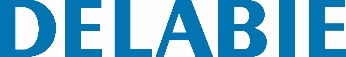 G 3/4. Messing verchromt. Verkalkungsarmer Strahlregler. Kann oberhalb oder unterhalb einer Wandarmatur montiert werden.